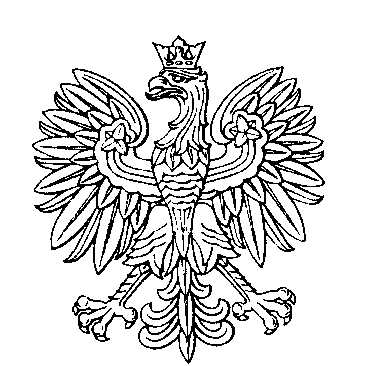 OBWODOWA KOMISJA WYBORCZA NR 1w gminie PrzasnyszOBWODOWA KOMISJA WYBORCZA NR 2w gminie PrzasnyszOBWODOWA KOMISJA WYBORCZA NR 3w gminie PrzasnyszOBWODOWA KOMISJA WYBORCZA NR 4w gminie PrzasnyszOBWODOWA KOMISJA WYBORCZA NR 5w gminie PrzasnyszOBWODOWA KOMISJA WYBORCZA NR 6w gminie PrzasnyszOBWODOWA KOMISJA WYBORCZA NR 7w gminie PrzasnyszOBWODOWA KOMISJA WYBORCZA NR 8w gminie PrzasnyszOBWODOWA KOMISJA WYBORCZA NR 9w gminie PrzasnyszSKŁAD KOMISJI:Przewodniczący	Katarzyna WiśniochZastępca Przewodniczącego	Aleksandra Weronika BiragaCZŁONKOWIE:SKŁAD KOMISJI:Przewodniczący	Mirosława Maria LewandowskaZastępca Przewodniczącego	Danuta RadomskaCZŁONKOWIE:SKŁAD KOMISJI:Przewodniczący	Izabela StepnowskaZastępca Przewodniczącego	Justyna TańskaCZŁONKOWIE:SKŁAD KOMISJI:Przewodniczący	Renata WendaZastępca Przewodniczącego	Iwona TycińskaCZŁONKOWIE:SKŁAD KOMISJI:Przewodniczący	Ewa Teresa WendaZastępca Przewodniczącego	Marta GłodkowskaCZŁONKOWIE:SKŁAD KOMISJI:Przewodniczący	Krystyna Halina JanowskaZastępca Przewodniczącego	Joanna BiragaCZŁONKOWIE:SKŁAD KOMISJI:Przewodniczący	Małgorzata GrabowskaZastępca Przewodniczącego	Barbara Teresa NosarzewskaCZŁONKOWIE:SKŁAD KOMISJI:Przewodniczący	Elżbieta SzypulskaZastępca Przewodniczącego	Jakub Krzysztof BudnickiCZŁONKOWIE:SKŁAD KOMISJI:Przewodniczący	Agnieszka DobrzyńskaZastępca Przewodniczącego	Małgorzata ModelskaCZŁONKOWIE: